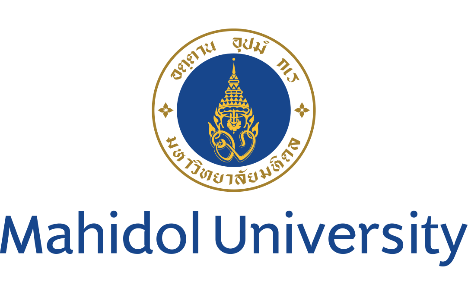 Proposal forDCU Global Youth Camp: Youth Voices in Digital Era7-12 January 20241. Introduction The "Youth Voices in a Digital Era" Global Youth Camp seeks to harness the potential of global collaboration and innovative thinking by bringing together 100+ students from around the world. This initiative is designed to empower participants to become agents of positive change by addressing pressing global issues through the lens of the Sustainable Development Goals (SDGs) while fostering international camaraderie. In addition to raising awareness of the SDGs, DCU Global Youth Camp offers participants plenty of opportunities for self-development such as broadening their outlook and developing greater intercultural skills through interaction with people from different backgrounds and cultures.  Additionally, they will develop teamwork and interpersonal skills by cooperating to tackle global challenges in a new environment different from home.Participants will be given the choice to engage with one of four distinct and essential modules: Biology and Environment, Cyber-security and AI, Financial Literacy and Economic Growth and Diversity and InclusivenessA unique aspect of this program is the opportunity it provides for students to engage with not only their peers from around the world but also accomplished instructors from prestigious institutions such as the National University of Singapore and the University of Southern Queensland. By tapping into the wisdom and diverse perspectives of these experts, participants will gain valuable insights into the challenges and opportunities facing the attainment of the SDGs.The program is designed to equip participants to answer the calls for action of the SDGs by implementing a wide range of teaching and learning methodologies through site visits, module-based workshops, discussions, and presentations. The program will also incorporate enriching cultural tours and authentic local experiences that will allow participants to truly immerse themselves in the fabric of Thailand, providing a rich backdrop to accompany a deeper appreciation for global diversity and cross-cultural learning.2. ThemeThe Global Goals: Sustainable development in Digital EraSDG 8: Decent Work and Economic Growth SDG 9: Industry, Innovation and InfrastructureSDG 10: Reduced InequalitySDG 11: Sustainable Cities and CommunitiesSDG 12: Responsible Consumption and ProductionSDG 13: Climate ActionSDG 14: Life below WaterSDG 15: Life on Land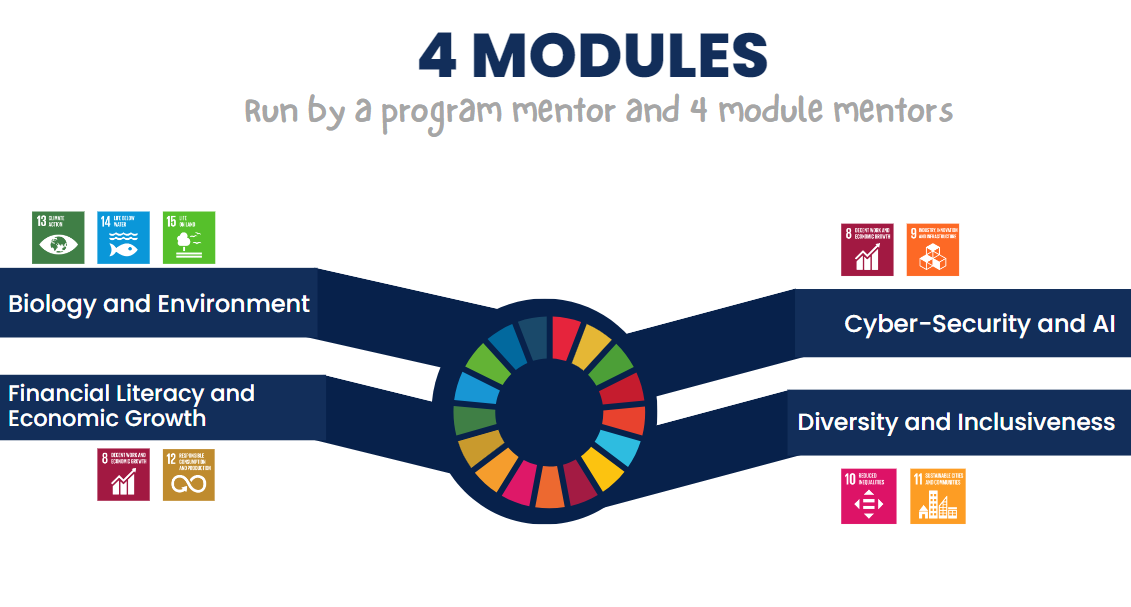 Personal Goals: Employability SkillsCollaboration and teamworkLeadershipSelf-managementCritical thinkingSocial responsibility3. Co-hosts: 		National University of Singapore, SingaporeUniversity of Southern Queensland, Australia4. Number of participants: 		Undergraduate students 105-12025 students from Mahidol University40 students (20 from each co-host)40 -55 students from partner universities (1-2 students / university)5. Program fee 			 USD 560 / person (USD 280 / person for MU partners)Program fee includesAccommodation (a shared room for two - three for 6 nights)Meals (breakfast and lunch)Domestic transportations for site visits and airport transferTwo-Day-and-one-night field trip in Kanchanaburi provinceAll participants are required to cover their air tickets, international insurance, and their own personal expenses6.  Aims and ObjectivesTo reach the given aim toward the end of the program, a series of activities and learning opportunities will be followed in these 4 modules. A participant can pick one of these 4 modules.1.	Biology and Environment: Understanding and addressing the complex interplay between human activities and the environment is crucial for achieving sustainable development.2.	Cyber-security and AI: As the digital landscape rapidly evolves, the importance of securing digital spaces and harnessing the potential of artificial intelligence for the betterment of society cannot be ignored.3.	Financial Literacy and Economic Growth: Gaining financial knowledge and an understanding of economic systems can empower people to contribute to economic growth and stability.4.	Diversity and Inclusiveness: Embracing diversity and promoting inclusiveness are cornerstones of a harmonious and equitable world, making this module essential for fostering global understanding.7. Team 7.1 Program Directors: Assoc. Prof. Dr. Nopraenue Sajjarax Dhirathiti, Vice President for International Relations and Corporate Communication Dr. Chantarath Hongboontri, Faculty of Liberal Arts, Mahidol University7.2 Four Module Mentors: Biology and Environment: Dr. Toh Tai Chong, Director of Residential Life  College of Alice & Peter Tan, National University of SingaporeCyber-security and AI: Dr. Michael Lane, Senior Lecturer (Information Systems), School of Business, University of Southern QueenslandFinancial Literacy and Economic Growth: Asst. Prof. Dr. Kaewta Muangasame, Tourism and Hospitality Management (THM), Mahidol University International College (MUIC)Diversity and Inclusiveness: Asst. Prof. Dr.Sumittra Suraratdecha, Acting Deputy Director for International Relations and lecturer, Research Institute for Languages and Cultures of Asia (RILCA), Mahidol University8. Program at a glanceRemark: Day 0 is arrival day, day 7 is departure day9. Timeline10. Nomination Process1. Universities or partner universities start internal recruitment process.2. Universities or partner universities nominate 1-4 students to Mahidol University by 20th November 2023. Please be informed that the acceptance will be processed on a first-come, first-served basis. We do not accept direct application from students.3. Students and coordinators will receive the confirmation email with payment details and necessary information within 7 working days. Application form and program can be downloaded at https://op.mahidol.ac.th/ir/dcu-camp/11. Program coordinatorPlease feel free to contact us via the addresses listed below if you have any queries.Mr. Charlton Alexander LimForeign Expert <charlton.lim@mahidol.ac.th>Miss Britney Chonlada PrommachartsuntornInternational Relations Officer <chonlada.pro@mahidol.edu, sawasdee.mahidol@gmail.com>International Relations Division, the Office of the PresidentMahidol University6 Jan 2023 7 Jan 20238 Jan 20239 Jan 202310 Jan 202311 Jan 202312 Jan 202313 Jan 2023MorningArrival DayIntroduction to program, host and co-hostsLecture /workshopIce-breakingModule-basedWorkshopsModule-basedWorkshops / Site visitMixed module workshopsReflection sessionDept for Kanchanaburi at 6.30 am

Kanchanaburi campus Kanchanaburi TripDeparture DayAfternoonArrival DayCampus tourCultural activityModule-basedWorkshopsModule-basedWorkshops / Site visitYouth voices matter panel discussionKanchanaburi TripDept for Bangkok at 1 pmCheck-in at a hotel in Bangkok at 4.30pmDeparture DayMahidol University SalayaMahidol University SalayaMahidol University Salaya / BangkokMahidol University Salaya Kanchanaburi  Kanchanaburi / BangkokItem to be CompletedProposed Date of CompletionParticipant Recruitment 12 October 2023 – 20 November 2023List of participants confirmation2 December 2023Arrival day 6 January 2024 (Sat)Program 7-12 January 2024Departure day13 January 2024 (Sat)